St. John’s Episcopal Churchin Kingsville, MarylandWelcomes You 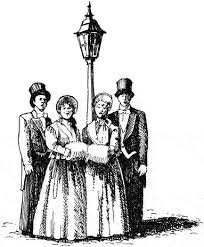 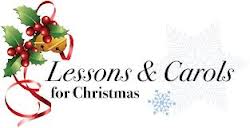 The First Sunday in the Christmas Seasonwith Lessons & Carols at 10:30 a.m.December 26, 2021Just a gentle reminder that St. John’s is in the Orange Phase of Regathering, as directed by the Diocese. Safety protocols are given to help make our community a safe place for the most vulnerable. These include: wearing masks properly, and communion of one kind.A Christmas Service of Nine Lessons & CarolsDecember 26, 2021 at 10:30 AMPlease stand if you are ablePrelude Church Bell is Rung*Processional Hymn  “Once in Royal David’s City” # 102The Collect of the DayAlmighty God, you have poured upon us the new light of your incarnate Word: Grant that this light, enkindled in our hearts, may shine forth in our lives; through Jesus Christ our Lord, who lives and reigns with you, in the unity of the Holy Spirit, one God, now and for ever. Amen.Lessons & CarolsMusical responses are sung while seated1st Lesson: Genesis 3:1-15“God tells sinful Adam that he has lost the life of Paradise and that his seed will bruise the serpent’s head.”“Creator of the stars of night” # 602nd Lesson: Isaiah 9:2-7“The prophet foretells of God’s promised kingdom.” “Rejoice, rejoice” # 683rd Lesson: Luke 1:26-38“The angel Gabriel salutes the Blessed Virgin Mary.”“The Angel Gabriel” # 2654th Lesson: Luke 2:1-20“St. Luke tells of the birth of Jesus.” “O Come All Ye Faithful” # 83 5th Lesson: John 1:1-14					    Rev. Elizabeth Sipos+“St. John unfolds the great mystery of the Incarnation.”“Of the Father’s love begotten” # 82Collect for the Holy Name						       BCP 213Eternal Father, you gave to your incarnate Son the holy name of Jesus to be the sign of our salvation: Plant in every heart, we pray, the love of him who is the Savior of the world, our Lord Jesus Christ; who lives and reigns with you and the Holy Spirit, one God, in glory everlasting. Amen.Collect for Christmas 2							       BCP 214O God, who wonderfully created, and yet more wonderfully restored, the dignity of human nature: Grant that we may share the divine life of him who humbled himself to share our humanity, your Son Jesus Christ; who lives and reigns with you, in the unity of the Holy Spirit, one God, for ever and ever. Amen.The Peace of Christ AnnouncementsOffertory Hymn:		“O little town of Bethlehem”	            Hymnal #79Presentation Hymn:						   Hymnal #43, vs. 4 THE GREAT THANKSGIVING: Eucharistic Prayer B	         BCP 367Celebrant:  The Lord be with you.People:  And also with you.Celebrant:  Lift up your hearts.People:  We lift them to the Lord.Celebrant:  Let us give thanks to the Lord our God.People:  It is right to give him thanks and praise.Celebrant:  It is right, and a good and joyful thing, always and everywhere to give thanks to you, Father Almighty, Creator of heaven and earth.PrefaceTherefore we praise you, joining our voices with Angels and Archangels and with all the company of heaven, who for ever sing this hymn to proclaim the glory of your Name:Sanctus							               Hymnal # S –130Holy, holy, holy Lord, God of power and might,heaven and earth are full, full of your glory.Hosanna in the highest.Blessed is he who comes in the name of the Lord.Hosanna in the highest.Celebrant:  We give thanks to you, O God, for the goodness and love which you have made known to us in creation; in the calling of Israel to be your people; in your Word spoken through the prophets; and above all in the Word made flesh, Jesus, your Son. For in these last days you sent him to be incarnate from the Virgin Mary, to be the Savior and Redeemer of the world. In him, you have delivered us from evil, and made us worthy to stand before you. In him, you have brought us out of error into truth, out of sin into righteousness, out of death into life.On the night before he died for us, our Lord Jesus Christ took bread; and when he had given thanks to you, he broke it, and gave it to his disciples, and said, “Take, eat: This is my Body, which is given for you. Do this for the remembrance of me.”After supper he took the cup of wine; and when he had given thanks, he gave it to them, and said, “Drink this, all of you: This is my Blood of the new Covenant, which is shed for you and for many for the forgiveness of sins. Whenever you drink it, do this for the remembrance of me.”Therefore, according to his command, O Father,Celebrant and People:  We remember his death, We proclaim his resurrection, We await his coming in glory;Celebrant:  And we offer our sacrifice of praise and thanksgiving to you, O Lord of all; presenting to you, from your creation, this bread and this wine.We pray you, gracious God, to send your Holy Spirit upon these gifts that they may be the Sacrament of the Body of Christ and his Blood of the new Covenant. Unite us to your Son in his sacrifice, that we may be acceptable through him, being sanctified by the Holy Spirit. In the fullness of time put all things in subjection under your Christ, and bring us to that heavenly country where, with St. John and all your saints, we may enter the everlasting heritage of your sons and daughters; through Jesus Christ our Lord, the firstborn of all creation, the head of the Church, and the author of our salvation.By him, and with him, and in him, in the unity of the Holy Spirit all honor and glory is yours, Almighty Father, now and for ever.  Amen.And now, as our Savior Christ has taught us, we are bold to say,Our Father, who art in heaven,
    hallowed be thy Name,
    thy kingdom come,
    thy will be done,
        on earth as it is in heaven.Give us this day our daily bread.
And forgive us our trespasses,
    as we forgive those
        who trespass against us.
And lead us not into temptation,
    but deliver us from evil.
For thine is the kingdom,
    and the power, and the glory,
    for ever and ever. Amen.The Breaking of the Bread   					               BCP, p. 364Celebrant:  Alleluia. Christ our Passover is sacrificed for us;People:  Therefore let us keep the feast. Alleluia.Agnus Dei								      Hymnal #S-164Jesus, Lamb of God: have mercy on us.Jesus, bearer of our sins: have mercy on us.Jesus, redeemer, redeemer of the world:give us your peace, give us your peace.Celebrant:  The Gifts of God for the people of God.Invitation to Communion  			  		               BCP, p. 364All baptized Christians are welcome to receive Holy Communion with us. If you do not wish to receive Holy Communion, you may come to the altar rail for a blessing. Cross your arms over your heart as a sign to the priest.Communion hymn:  Let all mortal flesh keep silence		Hymnal #324Post Communion Prayer				 	               BCP, p. 365Eternal God, heavenly Father, you have graciously accepted us as living members of your Son our Savior Jesus Christ, and you have fed us with spiritual food in the Sacrament of his Body and Blood. Send us now into the world in peace, and grant us strength and courage to love and serve you with gladness and singleness of heart; through Christ our Lord. Amen.A Christmas BlessingCelebrant: May Christ, who by his Incarnation gathered into one things earthly and heavenly, fill you with his joy and peace; and the blessing of God Almighty, the Father, the Son, and the Holy Spirit, be among you, and remain with you always.All:   Amen.Recessional Hymn  “O Come All Ye Faithful”  			Hymnal # 83DismissalCelebrant:  Let us bless the Lord.People:  Thanks be to God.PostludeServing TodayCelebrant & Preacher:  The Rev. Elizabeth SiposReaders:  Marguerite Lobb, Barb Daniel, Liz Healey	Server:  Marguerite LobbSt. John’s Parish Prayer ListAdditions and corrections may be made to our Parish Prayer List at any time. All names will be automatically removed from the Parish Prayer List on the 1st Sunday of each month unless you request otherwise. Please contact Angie at <office@stjohnskingsville.org> or 410-592-8570 in the church office with all changes by 10 am Thursdays. Thank you.We Pray for Those in Need:Ivan, Lillian Jane (young child-Leukemia), Suzanne Estock, Lisa, Peter, Colin Germond, Sarah Sutherland, Melissa Heaver, Liz Rawl, Ricky Carter, Marilyn Stephenson, Charlotte Williams (1 yr old), Dottie Atkin, Cleo Collins, Sid & Joan Pyle, Karen Sugden, DeMarino Family, Samantha, Jim, Christina, Pat, Jenny, Lisa, Bishop Tom Corston, Jennifer, Dylan, Gary, Mary Wellman, Thelma, Sam Hardwick, Paul Edwards, Kathy Schwenk, James Kneussl, Kim Collins-Appel ,Angela Baumeister and Griff, Frankie and baby girl Barhight.We Pray for our HomeboundLily John, Barbara Miller, Nancy Barnhart, Robin DilworthWe pray for the Church and the World:For Most Rev’d. Justin Welby, Archbishop of Canterbury; for The Most Rev’d. Michael Curry, ourPresiding Bishop; for Right Rev’d. Eugene Sutton, our Bishop; for the Rt. Rev’d Robert Ihloff, ourAssisting Bishop, for our Rector, Rev. Elizabeth Sipos, for the Wardens, Vestry, Staff, and allmembers and friends of St. John’s Church. For the leaders of all nations, especially for Joseph, our President; for Larry, our Governor; for Brandon, Nick, John and Barry, who lead our City and Counties.  We pray for all children and youth; for the  homeless, the unemployed, and the hungry.  We pray for the safety of our loved ones and friends serving in the Armed Forces at home and abroad, and for our enemies, that all our hearts may be turned toward peace throughout the world.	ANNUAL CONGREGATIONAL MEETINGOur meeting is set for JANUARY 30, 2022. We will be looking to approve the proposed By-Laws which have been updated. If you have not yet picked up a copy, they are available on the table at the back of the church or you may contact the church office and arrange a time to pick one up.